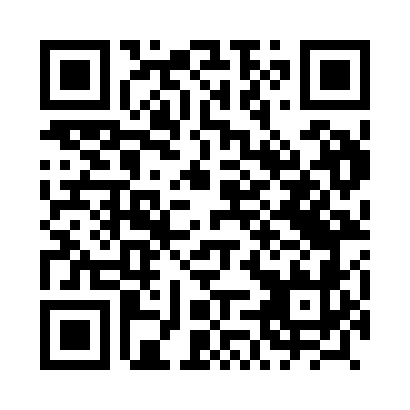 Prayer times for Debogora, PolandWed 1 May 2024 - Fri 31 May 2024High Latitude Method: Angle Based RulePrayer Calculation Method: Muslim World LeagueAsar Calculation Method: HanafiPrayer times provided by https://www.salahtimes.comDateDayFajrSunriseDhuhrAsrMaghribIsha1Wed2:475:2812:596:088:3211:022Thu2:465:2612:596:098:3311:043Fri2:455:2412:596:118:3511:054Sat2:455:2212:596:128:3711:065Sun2:445:2012:596:138:3911:066Mon2:435:1812:596:148:4011:077Tue2:425:1612:596:158:4211:088Wed2:415:1512:596:168:4411:099Thu2:415:1312:596:178:4511:0910Fri2:405:1112:596:188:4711:1011Sat2:395:0912:596:198:4911:1112Sun2:385:0812:596:208:5111:1113Mon2:385:0612:596:218:5211:1214Tue2:375:0412:596:228:5411:1315Wed2:365:0312:596:238:5511:1316Thu2:365:0112:596:248:5711:1417Fri2:355:0012:596:248:5911:1518Sat2:354:5812:596:259:0011:1619Sun2:344:5712:596:269:0211:1620Mon2:344:5512:596:279:0311:1721Tue2:334:5412:596:289:0511:1822Wed2:334:5212:596:299:0611:1823Thu2:324:5112:596:309:0811:1924Fri2:324:5012:596:319:0911:2025Sat2:314:4912:596:319:1011:2026Sun2:314:4812:596:329:1211:2127Mon2:304:4612:596:339:1311:2228Tue2:304:451:006:349:1411:2229Wed2:304:441:006:349:1611:2330Thu2:294:431:006:359:1711:2331Fri2:294:421:006:369:1811:24